RFQ Title:	REFUSE COLLECTION AND DISPOSAL SERVICES – CITY PARKSRFQ No:	1220-040-2021-064CONTRACTORLegal Name: 			Contact Person and Title:		Business Address:		Business Telephone:		Business Fax:			Business E-Mail Address:		CITY OF SURREYCity Representative:	Sunny Kaila, Manager, Procurement ServicesE-mail for PDF Files:	purchasing@surrey.ca1.	If this Quotation is accepted by the City, a contract will be created as described in:(a)	the Agreement;(b)	the RFQ; and(c)	other terms, if any, that are agreed to by the parties in writing.2.	Capitalized terms used and not defined in this Quotation will have the meanings given to them in the RFQ.  Except as specifically modified by this Quotation, all terms, conditions, representations, warranties and covenants as set out in the RFQ will remain in full force and effect.3.	I/We have reviewed the RFQ Attachment 1 – Agreement – Goods and Services.  If requested by the City, I/we would be prepared to enter into that Agreement, amended by the following departures (list, if any):Section			Requested Departure(s)	Please State Reason for the Departure(s):4.	The City requires that the successful Contractor have the following in place before providing the Goods and Services:Workers’ Compensation Board coverage in good standing and further, if an “Owner Operator” is involved, personal operator protection (P.O.P.) will be provided,Workers' Compensation Registration Number ___________________________;Prime Contractor qualified coordinator is Name:  _______________ and Contact Number:  _________________________;Insurance coverage for the amounts required in the proposed Agreement as a minimum, naming the City as additional insured and generally in compliance with the City’s sample insurance certificate form available on the City’s Website Standard Certificate of Insurance;(d)	City of Surrey or Intermunicipal Business License:  Number ________________;(e)	If the Contractor’s Goods and Services are subject to GST, the Contractor’s GST Number is _____________________________________; and(f)	If the Contractor is a company, the company name indicated above is registered with the Registrar of Companies in the Province of British Columbia, Canada, Incorporation Number ___________________________________.As of the date of this Quotation, we advise that we have the ability to meet all of the above requirements except as follows (list, if any):Requested Departure(s):	Please State Reason for the Departure(s):5.	The Contractor acknowledges that the departures it has requested in Sections 3 and 4 of this Quotation will not form part of the Agreement unless and until the City agrees to them in writing by initialing or otherwise specifically consenting in writing to be bound by any of them.Changes and Additions to Specifications:6.	In addition to the warranties provided in the Agreement, this Quotation includes the following warranties:7.	I/We have reviewed the RFQ Attachment 1, Schedule A – Specifications of Goods and Scope of Services. If requested by the City, I/we would be prepared to meet those requirements, amended by the following departures and additions (list, if any):	Requested Departure(s) 	Please State Reason for the Departure(s):Fees and Payments8.	The Contractor offers to supply to the City of Surrey the Goods and Services for the prices plus applicable taxes as follows:SUMMARY OF FEESPayment Terms:A cash discount of ____% will be allowed if invoices are paid within ___ days, or the ___ day of the month following, or net 30 days, on a best effort basis.Extra Services:  9.	If additional services are requested by the City of Surrey, the Contractor offers to supply the City of Surrey the extra services per bin, as follows:9.1	If the cost of an Extra Service differs from a unit cost, please provide details on the cost breakdown:Experience, Reputation and Resources:10.	Experience: Contractor's relevant experience and qualifications in delivering Goods and Services similar to those required by the Agreement (use the spaces provided and/or attach additional pages, if necessary):11.	References: Contractor's references (name and telephone number) (use the spaces provided and/or attach additional pages, if necessary).  The City's preference is to have a minimum of three references.  Previous clients of the Contractor may be contacted at the City’s discretion.12.	Contractors should identify and provide the background and experience of all key personnel proposed to provide the Goods and Services (use the spaces provided and/or attach additional pages, if necessary):Key Personnel13.	Contractors should identify and provide the background and experience of all sub-contractors and material suppliers proposed to undertake a portion of the Goods and Services (use the spaces provided and/or attach additional pages, if necessary):14.	Describe your company’s approach in maintaining a flexible workforce to meet the needs of the City.  15.	Health, Safety and Protection:  Utilization of Occupational Health and Safety (OH&S) – Contractor should provide evidence of a current program in place, including Covid-19 safety protocols. Provide a sample or example OH & S program with general safety program for all workers..	Do you have specific Health and Safety Training Program for all personnel?  Yes    NoDo you have comprehensive COVID-19 protocols in place? If yes, provide a copy. Yes    NoHave your employees received the required Health and Safety training and retraining?  	 Yes    No Corporate OH&S policy attached (please tick to confirm).Due to the current COVID-19 situation, the Contractor should provide response to the following (use the spaces provided and/or attach additional pages, if necessary):Risk Mitigation Plan:  information that adheres to the current guidelines on HealthLinkBC and WorkSafeBC, that addresses at minimum, the following:preventative measures (e.g., social and physical distancing and supplies). policies for employees related to sickness (e.g., the steps you are taking to protect the health and safety of your staff, your plan for employees who may have, or think they may have, been exposed to the virus, have tested positive or are exhibiting symptoms). Business Continuity Plan:  for execution of Services provide information on how the Contractor is planning to minimize known and reasonably foreseeable impacts of COVID-19 on your workplace.  This plan should address, at minimum:Training for staff and back-up resources; Staff absences (e.g., planning for significant staff absences);Potential material supply; andAny other current or reasonably foreseeable COVID-19 impacts to the delivery of the Services.17.	Describe your company’s training program.  Provide a list (i.e. WHMS, Health & Safety, etc.) of refresher or upgrade training, if available, that your company provides for new and existing employees, including examples of subjects covered, materials and frequency.  18.	Contractor should describe their sustainability initiatives relating to the environmental impacts. The environmental attributes (green) of their Goods and Services. Anticipated objectives (e.g., carbon neutral by 2015). Information pertaining to their environmental policies, programs and practices. Confirm that the Contractor complies with any applicable objective (use the spaces provided and/or attach additional pages, if necessary):  Metro Vancouver’s Non-Road Diesel Engine Emissions Regulation By-law:19.	Contractors should confirm they are in compliance with By-law (if applicable):  Applicable as follows    Not applicable to this project20.	I/We the undersigned duly authorized representatives of the Contractor, having received and carefully reviewed the RFQ and the Agreement, submit this Quotation in response to the RFQ.This Quotation is offered by the Contractor this _______ day of _______________, 202_.CONTRACTORI/We have the authority to bind the Contractor.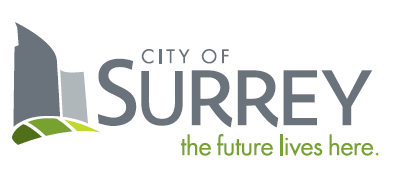 SCHEDULE B - QUOTATIONREFUSE COLLECTION AND DISPOSAL SERVICES - PARKSREFUSE COLLECTION AND DISPOSAL SERVICES - PARKSREFUSE COLLECTION AND DISPOSAL SERVICES - PARKSITEMAREATOTAL ANNUAL COSTPACKAGE ACLOVERDALE$PACKAGE BGUILDFORD/FLEETWOOD$PACKAGE CNEWTON$PACKAGE DNORTH SURREY$PACKAGE ESOUTH SURREY$SUBTOTAL    SUBTOTAL    $GST (5%:)    GST (5%:)    $TOTAL CONTRACT PRICE    TOTAL CONTRACT PRICE    $  PACKAGE A - CLOVERDALE   PACKAGE A - CLOVERDALE   PACKAGE A - CLOVERDALE Service Level 1# Months# Bins# Services per BinTotal # ServicesCost per ServiceTotal CostHigh Season6421837,686$$Mid season431702,170$$Low Season23126806$$Service Level 2# Months# Bins# Services per BinTotal # ServicesCost per ServiceTotal CostHigh Season6281052,940$$Mid season41636576$$Low Season21617272$$Service Level 3B# Months# Bins# Services per BinTotal # ServicesCost per ServiceTotal CostHigh Season633792,607$$Mid season429361,044$$Low Season2299261$$Service Level 4B# Months# Bins# Services per BinTotal # ServicesCost per ServiceTotal CostHigh Season6526130$$Mid season451785$$Low Season25945$$Total Package A:Total Package A:$    PACKAGE B - GUILDFORD / FLEETWOOD     PACKAGE B - GUILDFORD / FLEETWOOD     PACKAGE B - GUILDFORD / FLEETWOOD     PACKAGE B - GUILDFORD / FLEETWOOD Service Level 1# Months# Bins# Services per BinTotal # ServicesCost per ServiceTotal CostHigh Season6271834,941$$Mid season416701,120$$Low Season2162626$$Service Level 2# Months# Bins# Services per BinTotal # ServicesCost per ServiceTotal CostHigh Season6621056,510$$Mid season434361,224$$Low Season23417578$$Service Level 3B# Months# Bins# Services per BinTotal # ServicesCost per ServiceTotal CostHigh Season648793,792$$Mid season440361,440$$Low Season2409360$$Service Level 4B# Months# Bins# Services per BinTotal # ServicesCost per ServiceTotal CostHigh Season6826208$$Mid season4817136$$Low Season28972$$Total Package B:Total Package B:$   PACKAGE C - NEWTON    PACKAGE C - NEWTON    PACKAGE C - NEWTON Service Level 1# Months# Bins# Services per BinTotal # ServicesCost per ServiceTotal CostHigh Season66418311,712$$Mid season446703,220$$Low Season246261,196$$Service Level 2# Months# Bins# Services per BinTotal # ServicesCost per ServiceTotal CostHigh Season6461054,830$$Mid season435361,260$$Low Season23517595$$Service Level 3A# Months# Bins# Services per BinTotal # ServicesCost per ServiceTotal CostHigh Season647783,666$$Mid season441341,394$$Low Season2419369$$Service Level 4A# Months# Bins# Services per BinTotal # ServicesCost per ServiceTotal CostHigh Season6826208$$Mid season4817136$$Low Season28972$$Total Package C:Total Package C:$______   PACKAGE D - NORTH SURREY    PACKAGE D - NORTH SURREY    PACKAGE D - NORTH SURREY Service Level 1# Months# Bins# Services per BinTotal # ServicesCost per ServiceTotal CostHigh Season610718319,581$$Mid season466704,620$$Low Season266261,716$$Service Level 2# Months# Bins# Services per BinTotal # ServicesCost per ServiceTotal CostHigh Season6291053,045$$Mid season42236792$$Low Season22217374$$Service Level 3A# Months# Bins# Services per BinTotal # ServicesCost per ServiceTotal CostHigh Season653784,134$$Mid season440341,360$$Low Season2409360$$Service Level 4A# Months# Bins# Services per BinTotal # ServicesCost per ServiceTotal CostHigh Season6726182$$Mid season4817136$$Low Season28972$$Total Package D:Total Package D:$    PACKAGE E -SOUTH SURREY      PACKAGE E -SOUTH SURREY      PACKAGE E -SOUTH SURREY  Service Level 1# Months# Bins# Services per BinTotal # ServicesCost per ServiceTotal CostHigh Season66518311,895$$Mid season436702,520$$Low Season23626936$$Service Level 2# Months# Bins# Services per BinTotal # ServicesCost per ServiceTotal CostHigh Season6501055,250$$Mid season42236792$$Low Season22217374$$Service Level 3A# Months# Bins# Services per BinTotal # ServicesCost per ServiceTotal CostHigh Season652784,056$$Mid season451341,734$$Low Season2519459$$Service Level 4A# Months# Bins# Services per BinTotal # ServicesCost per ServiceTotal CostHigh Season612626$$Mid season411717$$Low Season2199$$Total Package E:Total Package E:$Subtotal (A+B+C+D+E): Subtotal (A+B+C+D+E): $GST (5%):GST (5%):$Total Quotation Price:Total Quotation Price:$ITEMEXTRA SERVICECOST PER BIN1.EXTRA SERVICE $Name:Experience:Dates:Project Name:Responsibility:Description of Goods & ServicesSub-Contractors & Material Suppliers NamesYears of Working with ContractorTelephone Number and EmailNo.Equipment DescriptionEngine Tier DesignationEngine Registration Number as Issued by Metro Vancouver1 Tier 0 or   Tier 12 Tier 0 or   Tier 13 Tier 0 or   Tier 14 Tier 0 or   Tier 15 Tier 0 or   Tier 1________________________________________(Legal Name of Contractor)________________________________________(Signature of Authorized Signatory)_______________________________________(Print Name and Position of Authorized Signatory)________________________________________(Signature of Authorized Signatory)________________________________________(Print Name and Position of Authorized Signatory)